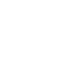 НОВООДЕСЬКА МІСЬКА РАДАМИКОЛАЇВСЬКОЇ ОБЛАСТІР І Ш Е Н Н Я     Відповідно до ст. 26, ст. 59 Закону України "Про місцеве самоврядування в Україні", ст.15 Закону України "Про охорону навколишнього природного середовища" Новоодеська міська рада ВИРІШИЛА:1. Затвердити Програму охорони навколишнього природного середовища Новоодеської міської ради на 2022 - 2025 роки, що додається.2.  Контроль за виконанням цього рішення покласти на постійну комісію з  питань аграрно-промислового розвитку та екології .Міський голова                                                          Олександр ПОЛЯКОВДодаток 1до рішення міської радивід 23.12.2021 року № 6   Програма охорони навколишнього природного  середовищаНовоодеської міської ради на 2022 - 2025  рокиІ.  ПАСПОРТ ПРОГРАМИІІ. ЗАГАЛЬНІ ПОЛОЖЕННЯПрограма охорони навколишнього природного середовища Новоодеської міської ради  (далі - Програма) розроблена відповідно до вимог Закону України "Про охорону навколишнього природного середовища".Підставою для розроблення Програми є існування екологічних проблем на території Новоодеської міської територіальної громади, розв'язання яких потребує залучення бюджетних коштів, спільних дій Новоодеської міської ради, виконавчого комітету Новоодеської міської ради, підприємств, установ, організацій та населення.III. МЕТА ПРОГРАМИПрограма розроблена з метою реалізації державної політики України в галузі довкілля, забезпечення екологічної безпеки, захисту життя і здоров'я мешканців  громади від негативного впливу, зумовленого забрудненням навколишнього природного середовища.Серед головних факторів, що негативно впливають на екологічну ситуацію, є:1. Несанкціоноване розміщення твердих побутових відходів. Накопичення побутового сміття в зонах житлової забудови, в водоохоронних та природоохоронних зонах та в лісонасадженнях - є одним з потенційних джерел забруднення довкілля, що призводить до негативного впливу на земельні, водні та лісові ресурси міської ради і здоров'я людей.  Одним з пріоритетних питань захисту навколишнього природного середовища на території ради є організація робіт з вивезення побутових відходів, ліквідація стихійних звалищ.2. Стан зелених насаджень на території Новоодеської міської територіальної громади. В умовах постійного зростання цін на природний газ та електроенергію, збільшилась кількість домогосподарств, які  використовують для опалення будинку дрова. Незаконна вирубка старорослих дерев призводить до значного зменшення зелених насаджень. Розвиток зеленого господарства можливий за рахунок створення локальних зелених зон.IV. ОСНОВНІ ЗАВДАННЯ ПРОГРАМИ Враховуючи реальний стан довкілля основними завданнями Програми є:- охорона і раціональне використання природних ресурсів;- озеленення та благоустрій населених пунктів;- збереження природно-заповідного фонду;- розвиток сфери поводження з твердими побутовими відходами;- виготовлення санітарно-технічного паспорту на міське сміттєзвалище;- виконання робіт з ліквідації карантинних рослин.V. ОЧІКУВАНІ РЕЗУЛЬТАТИВиконання заходів Програми дозволить досягнути наступних результатів:- забезпечити ліквідацію стихійних сміттєзвалищ;- забезпечити належне утримання міського сміттєзвалище;- забезпечити збереження та оновлення зелених насаджень;- забезпечити ліквідацію карантинних рослин.VI. ДЖЕРЕЛА ФІНАНСУВАННЯОсновним джерелом фінансування Програми є кошти  бюджету та інші джерела фінансування Новоодеської міської територіальної громади, які не заборонені чинним законодавством.Додаток до ПрограмиПерелік заходів програмиЗаступник міського голови                               Світлана ЗЛАВід 23.12.2021 р. № 6м. Нова Одеса         ХVІІ сесія восьмого скликанняПро затвердження Програми охорони навколишнього природного  середовища Новоодеської міської  ради на 2022 - 2025 роки1Ініціатор розроблення ПрограмиНовоодеська міська рада2Розробник ПрограмиВиконавчий комітет Новоодеської міської ради3Відповідальний виконавець ПрограмиВиконавчий комітет Новоодеської міської ради4Термін реалізації Програми2022 - 2025 роки5Перелік бюджетів, які приймають участь в виконанні ПрограмиМіський бюджет Обласний бюджетДержавний бюджетІнші джерела не заборонені законодавством6Загальних обсяг фінансових ресурсів, необхідних для реалізації Програми, тис. грн.В межах фінансових ресурсів№ п/пНазва заходуВиконавецьСума фінансування, тис. грн.Сума фінансування, тис. грн.Сума фінансування, тис. грн.Сума фінансування, тис. грн.№ п/пНазва заходуВиконавець20222023202420251Придбання насосного і технологічного обладнання для заміни такого, що використало свої технологічні можливості на комунальних каналізаційних системахВиконком, комунальні підприємства В межах фінансових ресурсівВ межах фінансових ресурсівВ межах фінансових ресурсівВ межах фінансових ресурсів2Роботи, пов'язані з поліпшенням технічного стану та благоустрою водоймВиконком, комунальні підприємства В межах фінансових ресурсівВ межах фінансових ресурсівВ межах фінансових ресурсівВ межах фінансових ресурсів3Рекультивація територій полігонів твердих побутових відходів, ліквідація несанкціонованих та впорядкування міського сміттєзвалищ Виконком, комунальні підприємства В межах фінансових ресурсівВ межах фінансових ресурсівВ межах фінансових ресурсівВ межах фінансових ресурсів4Проведення обстеження грунтівВиконком, комунальні підприємства В межах фінансових ресурсівВ межах фінансових ресурсівВ межах фінансових ресурсівВ межах фінансових ресурсів5Заходи з озеленення населених пунктів (у т.ч. обрізка та видалення дерев, придбання та висадка нових рослин (тощо)Виконком, комунальні підприємства В межах фінансових ресурсівВ межах фінансових ресурсівВ межах фінансових ресурсівВ межах фінансових ресурсів6Будівництво, розширення та реконструкція споруд, придбання та впровадження установок, обладнання та машин для збору, транспортування, переробки, знешкодження та складування  побутових, сільсько-господарських і промислових відходів виробництва Виконком, комунальні підприємства В межах фінансових ресурсівВ межах фінансових ресурсівВ межах фінансових ресурсівВ межах фінансових ресурсів7Наукові дослідження, проектні та проектно-конструкторські розроблення, що охоплюють зазначені у Програмі природоохоронні заходиВиконком, комунальні підприємства В межах фінансових ресурсівВ межах фінансових ресурсівВ межах фінансових ресурсівВ межах фінансових ресурсів8Організація проведення оцінки впливу на довкілля та стратегічної екологічної оцінкиВиконком, комунальні підприємства В межах фінансових ресурсівВ межах фінансових ресурсівВ межах фінансових ресурсівВ межах фінансових ресурсів9Проведення поточного, капітального ремонтів СПБО, реконструкція СПБОВиконком, комунальні підприємства В межах фінансових ресурсівВ межах фінансових ресурсівВ межах фінансових ресурсівВ межах фінансових ресурсів